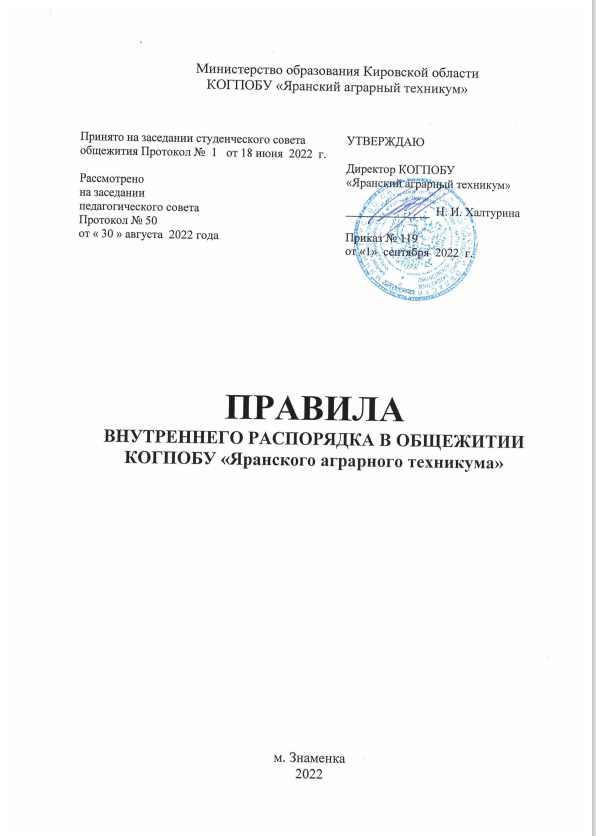 Общие положения	1.1.Правила внутреннего распорядка студенческого общежития КОГПОБУ «Яранский аграрный техникум» (далее- КОГПОБУ «ЯАТ», Техникум) являются локальным нормативным актом, выполнение которого обязательно для всех проживающих в студенческом общежитии.	1.2.Жилые помещения в студенческом общежитии, закрепленном за КОГПОБУ «ЯАТ» на праве оперативного управления, предназначены для временного проживания иногородних студентов обучающихся по очной форме обучения, на период сессии и сдачи экзаменов студентов, обучающихся по заочной форме обучения, а также иных категорий обучающихся в соответствии с Положением о студенческом общежитии.Порядок пропуска в студенческое общежитиеПроживающим в студенческом общежитии выдаются пропуска. Категорически запрещается передача пропуска другим лицам.За передачу пропуска студенты несут дисциплинарную ответственность, предусмотренную настоящими Правилами.При проходе в студенческое общежитие:обучающиеся, проживающие в студенческом общежитии, предъявляют пропуск;работники общежития предъявляют служебное удостоверение;родители (иные законные представители) студентов, проживающих в общежитии, предъявляют на посту охраны документ, удостоверяющий их личность. В специальном журнале охрана общежития записывает сведения о приглашенных лицах.Вынос крупногабаритных вещей из общежития разрешается только при наличии материального пропуска, выданного заведующим общежитием. При вносе крупногабаритных вещей происходит их регистрация заведующим общежитием в специальном журнале.В соответствии с Законом Кировской области от 03.08.2017 № 92-ЗО "О профилактике правонарушений в Кировской области"  вход в студенческое общежитие и выход из общежития определяются временными рамками:  вход не позднее  22 часов выход не ранее 6  часов.Если в силу чрезвычайных обстоятельств, проживающий в общежитие прибывает позже (выбывает ранее) установленного срока, он обязан об этом предупредить воспитателя или заведующего общежитием.Проживающим в общежитии запрещается:самовольно переселяться из одной комнаты в другую;самовольно переносить мебель, оборудование и инвентарь из одной комнаты в другую;самовольно производить переделку электропроводки и ремонт электросети;выполнять в помещении работы или совершать другие действия, создающие повышенный шум и вибрацию, нарушающие нормальные условия проживания обучающихся в других жилых помещениях. С 22.00 до08.00 часов пользование телевизорами и другими звуковоспроизводящими устройствами допускается лишь при условии уменьшения слышимости до степени, не нарушающей покоя проживающих;наклеивать на стены жилого помещения и в местах общего пользования, кроме специально отведенных для этой цели мест, объявления, расписания и т.д.;курить в помещениях общежития и на прилегающей территории;самовольно проводить посторонних лиц в общежитие и (или) оставлять их на ночь;предоставлять жилую площадь для проживания другим лицам, в том числе проживающим в других комнатах общежития;появляться в общежитии в состоянии опьянения, употреблять и хранить спиртные напитки, пиво и напитки, изготавливаемые на его основе;продавать алкогольные напитки и наркотические средства;устанавливать дополнительные замки на входную дверь помещения, в котором проживают, переделывать замки или заменять без согласования с заведующим общежития;использовать в жилом помещении источники открытого огня;содержать в студенческом общежитии домашних животных;хранить в комнате громоздкие вещи, мешающие другим проживающим пользоваться жилым помещением.  В соответствии с законом Кировской области от 04.12.2007 № 200-ЗО "Об административной ответственности в  Кировской области" запрещено совершение действий, нарушающих тишину и покой граждан          с 22  часов до 7 часов, за исключением действий, направленных на  предотвращение правонарушений, ликвидацию последствий аварий, стихийных бедствий, иных чрезвычайных ситуаций, проведение неотложных работ, связанных с обеспечением личной и общественной безопасности граждан в соответствии с законодательством Российской Федерации.	3.16 пользоваться дополнительными электроприборами повышенной мощности без согласования с администрацией общежития.Ответственность за нарушение настоящих ПравилЗа нарушение настоящих Правил к проживающим в студенческом общежитии по представлению заведующего общежитием, Студенческого совета могут быть применены меры дисциплинарного воздействия в соответствии с уставом Техникума.За нарушение проживающими правил внутреннего распорядка в студенческом общежитии к ним применяются следующие дисциплинарные взыскания:а) замечание; б) выговор;в) отчисление из Техникума с расторжением договора  оказания услуг на проживание в общежитии (п. 2 ст. 105 Жилищного кодекса Российской Федерации)Дисциплинарное взыскание может быть применено к проживающему в студенческом общежитии за нарушение раздела 3 Правил внутреннего распорядка студенческого общежитияПрименение дисциплинарного взыскания в отношении обучающихся, проживающих в общежитии, оформляется приказом директора Техникума.                                                                                Приложение 1                                                                    к Положению                                                                        о студенческом общежитииДОГОВОР ОБ ОКАЗАНИИ УСЛУГ                                                   на проживание в общежитииЯранский район, м. Знаменка                                                                                __________ 202_ года. 
       КОГПОБУ  «Яранский аграрный техникум» в лице  директора Халтуриной Натальи Ивановны,  действующего на основании Устава, именуемое в дальнейшем «Исполнитель», с одной стороны, и _________________________________________________________________, предъявитель паспорта серии _______ номер __________, выдан ________________________________________________________________________________ г.,   с другой стороны,  именуемый в дальнейшем «Заказчик», заключили настоящий Договор о нижеследующем:
                                             1.    ПРЕДМЕТ ДОГОВОРАПредметом настоящего договора является возмездное оказание Исполнителем услуг по предоставлению Заказчику койка-мест в количестве:1  места с периодом проживания с ________года по _________года включительно; в жилом здании (общежитии), расположенном по адресу: Яранский район, м. Знаменка ул. Кирова, д.36.                                                 2.  ОПЛАТА УСЛУГ2.1.Размер платы  за одно,  койка-место  составляет __________ (_____________) рублей, за один день проживания.         2.2. Плата за проживание вносится ежемесячно, до окончания срока оплаты за предыдущий месяц.           3. ПРАВА И ОБЯЗАННОСТИ СТОРОНИсполнитель имеет право:- Требовать своевременного внесения платы за услуги.- Требовать от Заказчика бережного обращения с имуществом и оборудованием  Исполнителя, соблюдения в помещении чистоты и порядка. В случае несвоевременной оплаты услуг и/или систематического нарушения Правил проживания, создания конфликтных ситуаций, воровства, употребление спиртных напитков,  и т.д. ,  произвести немедленное выселение Заказчика без возврата сумм остатка оплаты за проживание и залоговой суммы.Исполнитель обязан:- Передать Заказчику свободное койко-место в пригодном для  проживания  жилом помещении в состоянии, отвечающем требованиям пожарной безопасности, санитарно-гигиеническим, экологическим и иным требованиям.Заказчик имеет право:- Использовать жилое помещение для проживания.Заказчик обязан:- Своевременно и в полном объеме оплачивать услуги Исполнителя.- Иметь при себе документы, удостоверяющие личность.- Использовать предоставленное Исполнителем имущество, включая жилое помещение по назначению.- Соблюдать правила проживания в общежитии.- Своевременно (в течение 7 рабочих дней) возмещать материальный ущерб, нанесенный имуществу, выданному в личное пользование или иному имуществу Исполнителя (кровать, постельные принадлежности, постельное белье, места общего пользования  и т.д.).- Обеспечивать сохранность жилого помещения и иного имущества Исполнителя, а также поддерживать надлежащее состояние имущества.- Допускать в жилое помещение в любое время представителя Исполнителя для осмотра технического состояния жилого помещения, для предотвращения правонарушений и выполнения необходимых работ- При обнаружении неисправностей жилого помещения или санитарно-технического и иного оборудования, находящегося в нем, немедленно принимать возможные меры к их устранению и в случае необходимости сообщать о них Исполнителю.- При освобождении койко-места ранее установленного срока, уведомить об этом Исполнителя не позднее, чем за 5 календарных дней до даты предполагаемого выезда.  4. СРОК ДЕЙСТВИЯ ДОГОВОРА И ПОРЯДОК ПРОДЛЕНИЯ.4.1.Договор вступает в силу с 01сентября  2022 года и действует по 31.08.2023года, но в любом случае, до полного исполнения сторонами своих обязательств.        5.РАСТОРЖЕНИЕ И ПРЕКРАЩЕНИЕ ДОГОВОРА.5.1.Настоящий  Договор,  может быть, расторгнут в любое время по соглашению сторон.5.2.Расторжение настоящего  Договора  в одностороннем порядке по инициативе Исполнителя допускается в случае:- разрушения имущества или повреждения жилого помещения Заказчиком,
- использования имущества или жилого помещения не по назначению,
- нарушение правил поведения в общежитии, создание конфликтных ситуаций, распитие алкогольных напитков, воровство и т.д.
5.3. В случае расторжения или прекращения настоящего  Договора  Заказчик должен немедленно  освободить жилое помещение, возвратить предоставленное в пользование имущество.
5.4. В случае повреждения или уничтожения Заказчиком имущества Исполнителя, сумма ущерба компенсируется в соответствии с действующим законодательством.                6.ОТВЕТСТВЕННОСТЬ СТОРОНВ случае неисполнения или ненадлежащего исполнения обязательств по настоящему договору стороны несут ответственность, предусмотренную действующим законодательством.                     7.ПРОЧИЕ УСЛОВИЯ7.1.Споры, которые могут возникнуть между сторонами по настоящему Договору, разрешаются в установленном порядке.7.2.Настоящий Договор составлен в двух экземплярах, один из которых находится у Заказчика, другой - у Исполнителя.                              РЕКВИЗИТЫ И ПОДПИСИ СТОРОНИсполнитель:КОГПОБУ  «Яранский аграрный техникум»                                      Юридический адрес: 612253 Кировская область, Яранский район, м. Знаменка, ул. Кирова, 28ИНН 4339001004 КПП 433901001ОГРН 1024301291992Лицевой счет 07703398953Р/сч. 03224643330000004000Отделение Киров Банка России//УФК по Кировской области г. КировБИК 013304182                    ________________________Н. И. Халтурина        Заказчик:___________________________________________________________________________________________________________________________________________________________________________________________________________________________________________________________________________________________________________________________________________________________________________________________________________________________________________/________________